ПРЕСС- КОНФЕРЕНЦИЯ по запуску II Республиканского конкурса«Караван доброты» Дата проведения: 27 августа 2019 г. 12:30Место проведения:  г. Нур-Султан, Служба центральных коммуникаций при Президенте РК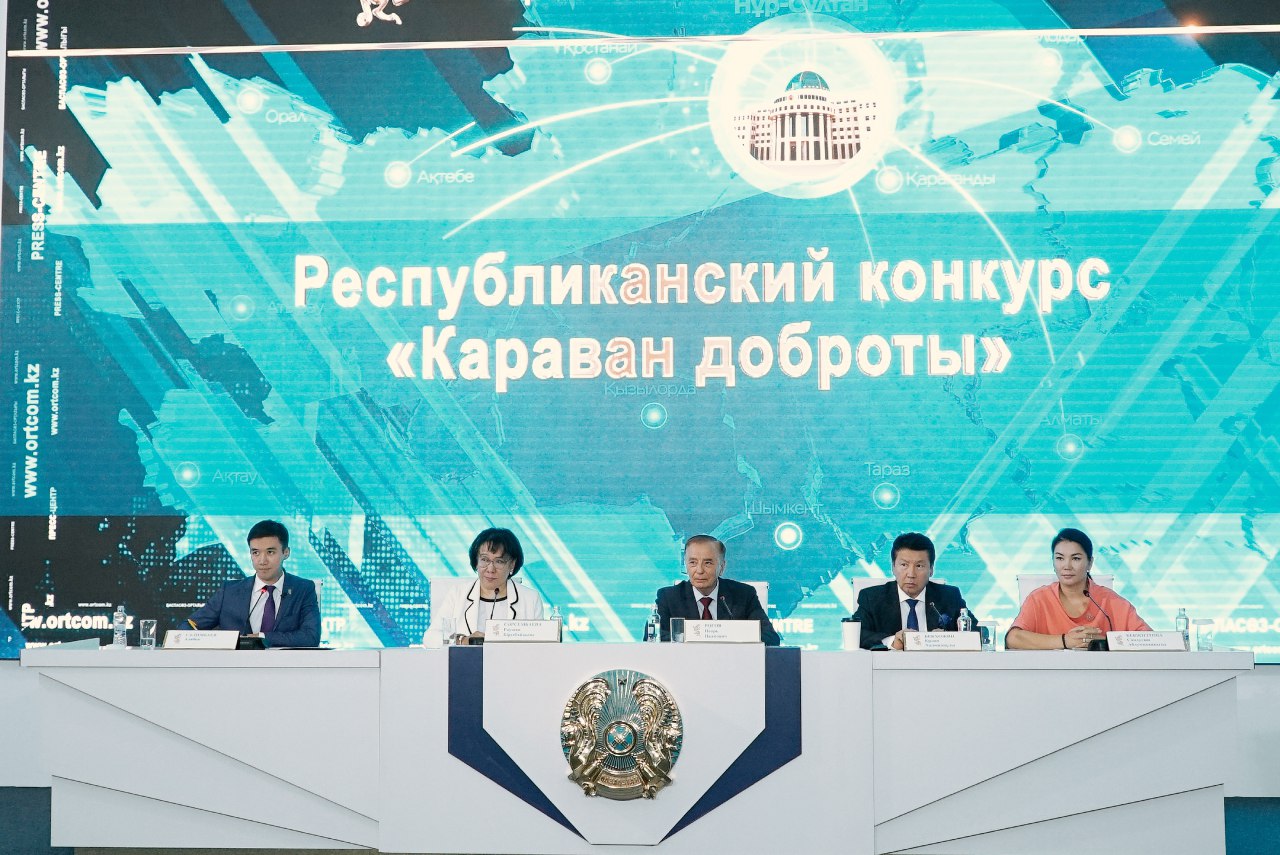 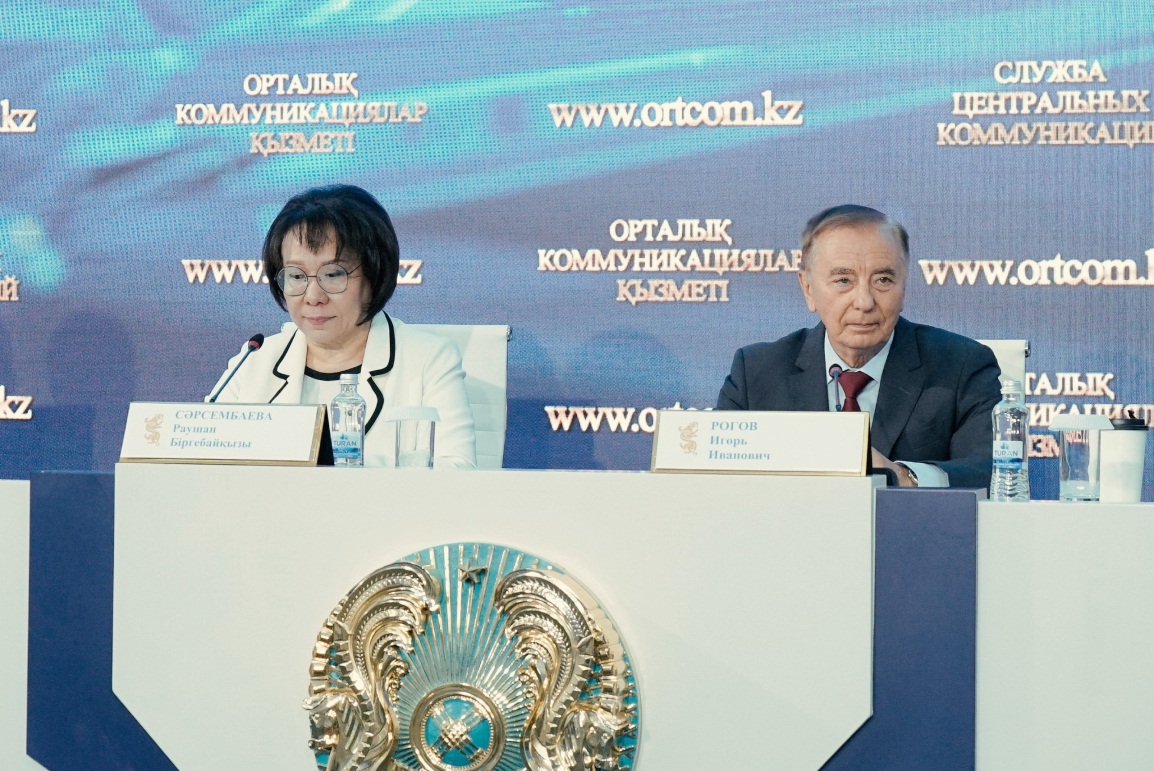 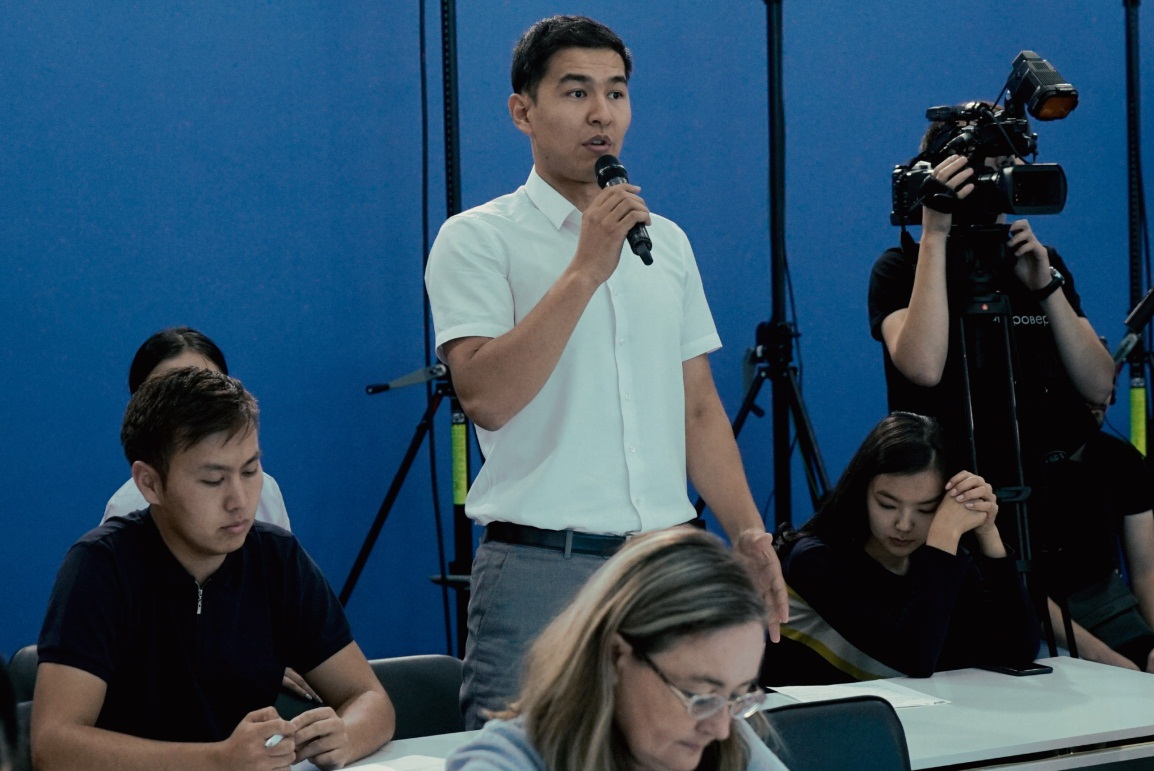 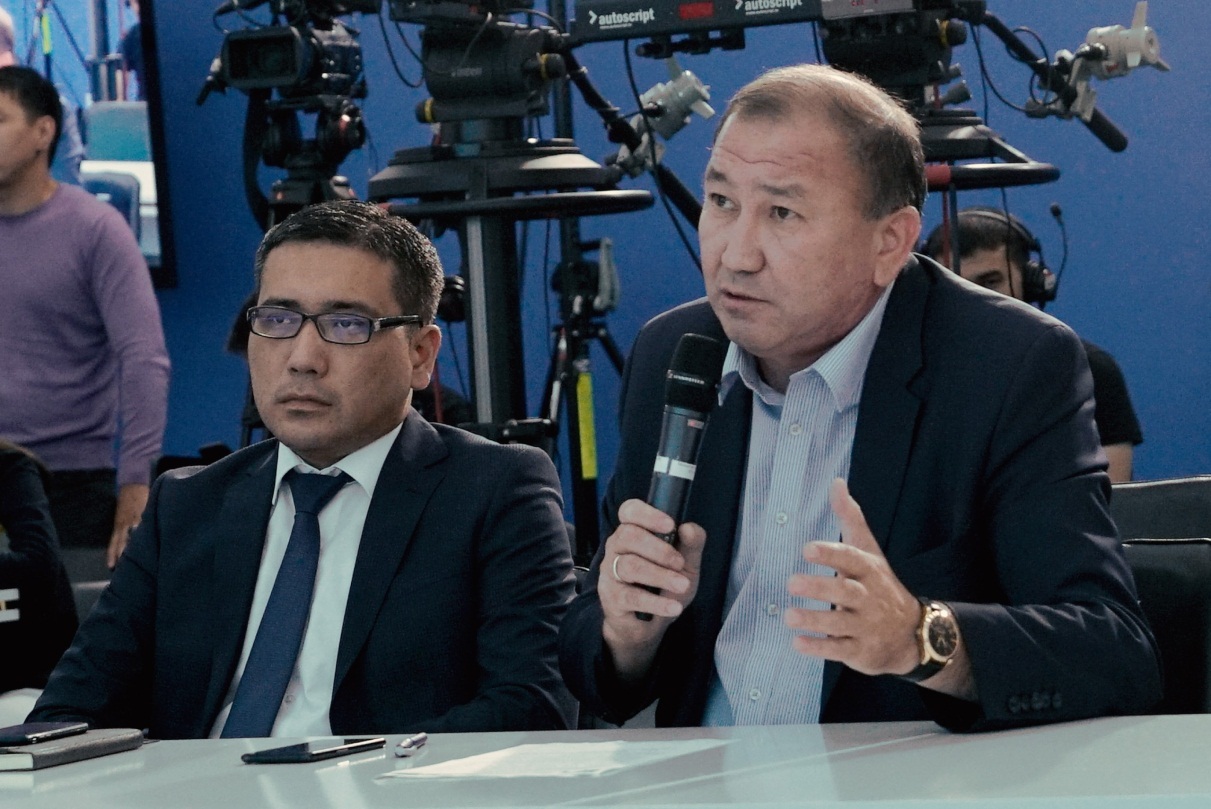 СПИСОК                                                                                                               участников пресс – конференции СПИСОК   СМИ Хабар 24«365 Info» - Захар МостовойКанал новостей Caravan.kzБілімді Ел-Образованная странаЛИТЕР -Татьяна КазанцеваМИА «Казинформ» -Азамат СыздыкбаевССЫЛКИ НА ПУБЛИКАЦИИХабар 24, https://www.youtube.com/watch?v=2u0IcDN3vwc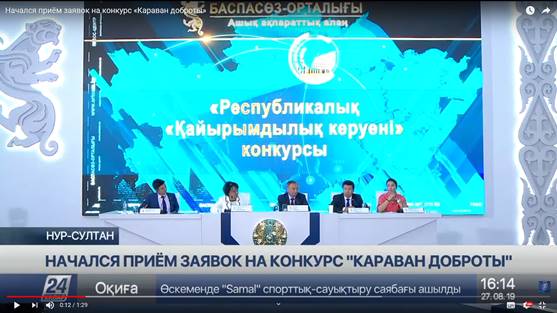 Хабар 24 (прямой эфир)https://www.youtube.com/watch?v=sG8AV22Yj84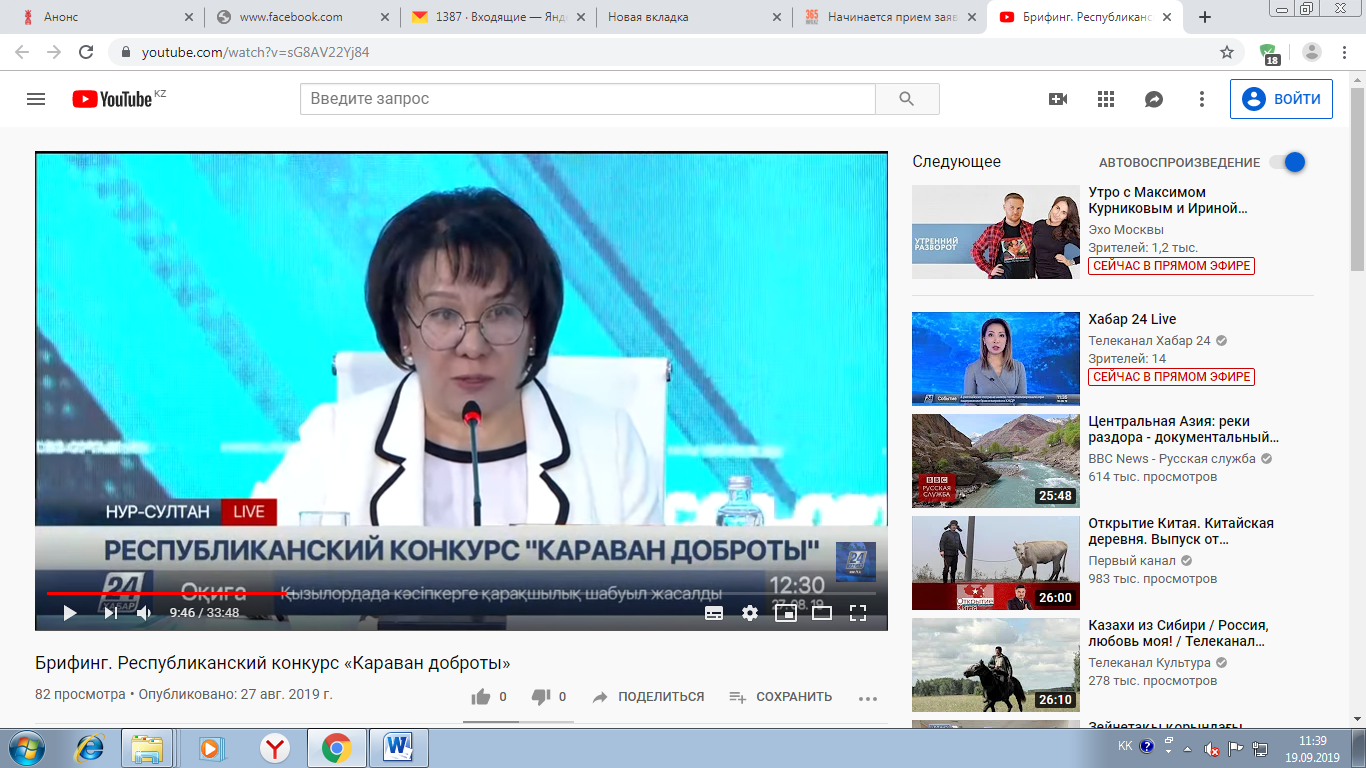 «365 Info»https://365info.kz/2019/08/nachinaetsya-priem-zayavok-na-uchastie-v-konkurse-karavan-dobroty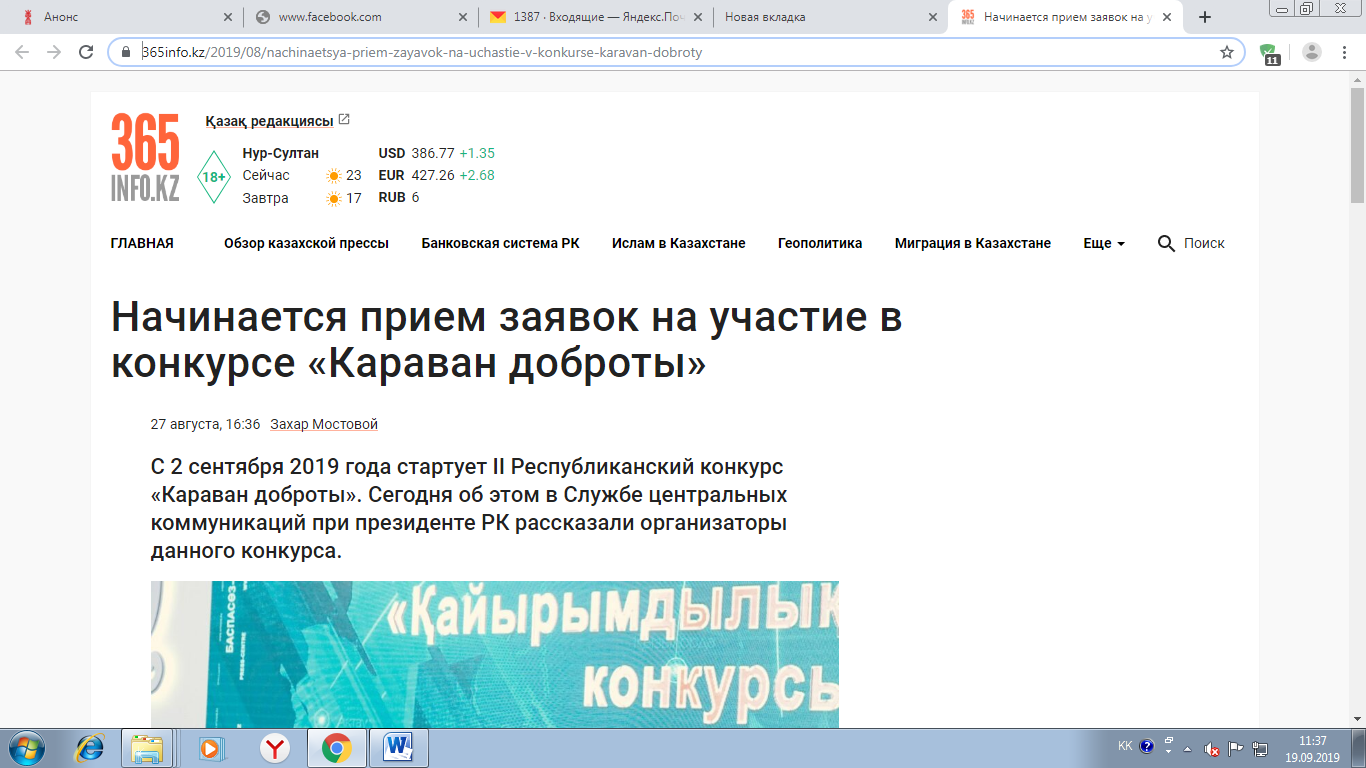 Канал новостей Caravan.kzhttps://www.caravan.kz/news/2-sentyabrya-startuet-ii-respublikanskijj-konkurs-karavan-dobroty-566881/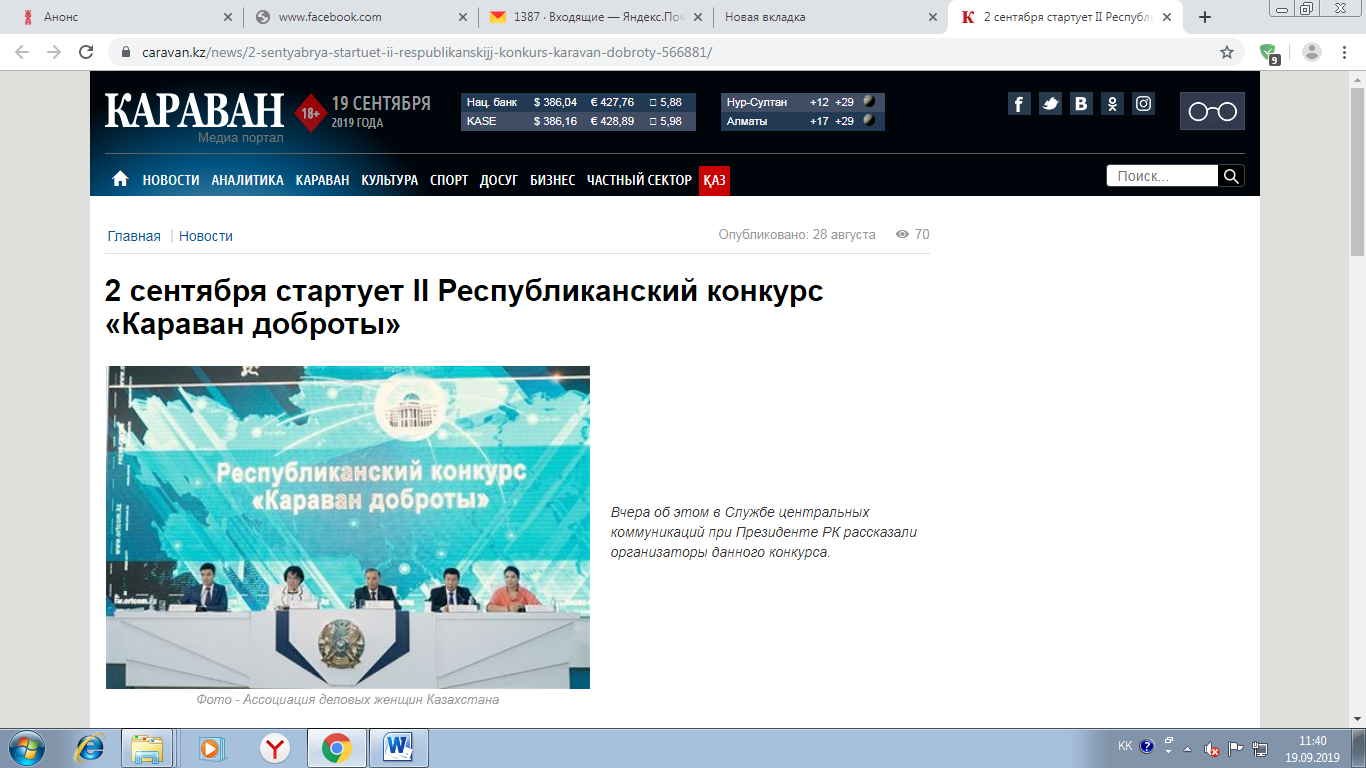 Білімді Ел – Образованная странаhttps://bilimdinews.kz/?p=58750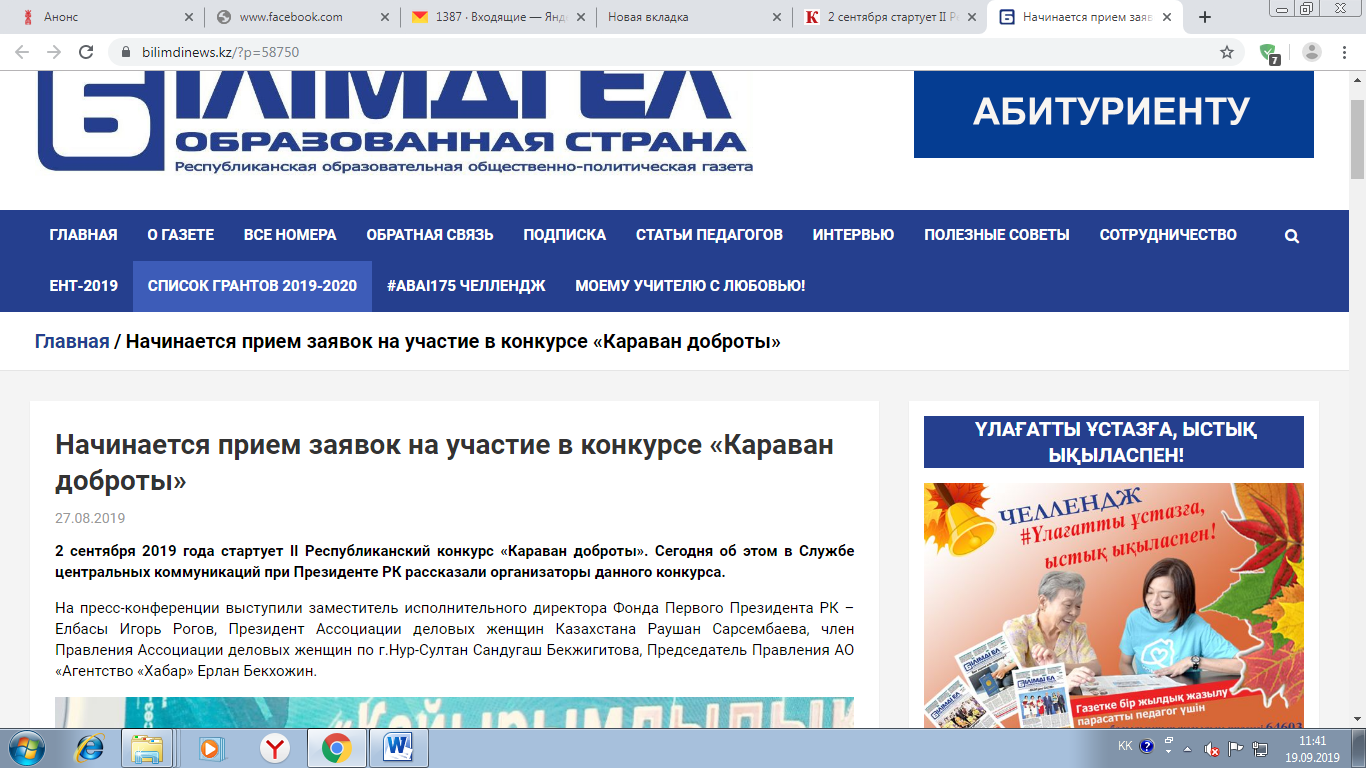 Yandex.kz newshttps://news.yandex.kz/story/Konkurs_Karavan_dobroty_startuet_v_Kazakhstane--5fa1a3de175394999fd03b9a293d3e0f?lr=163&lang=ru&stid=KO0a&persistent_id=72279645&rubric=personal_feed&from=story 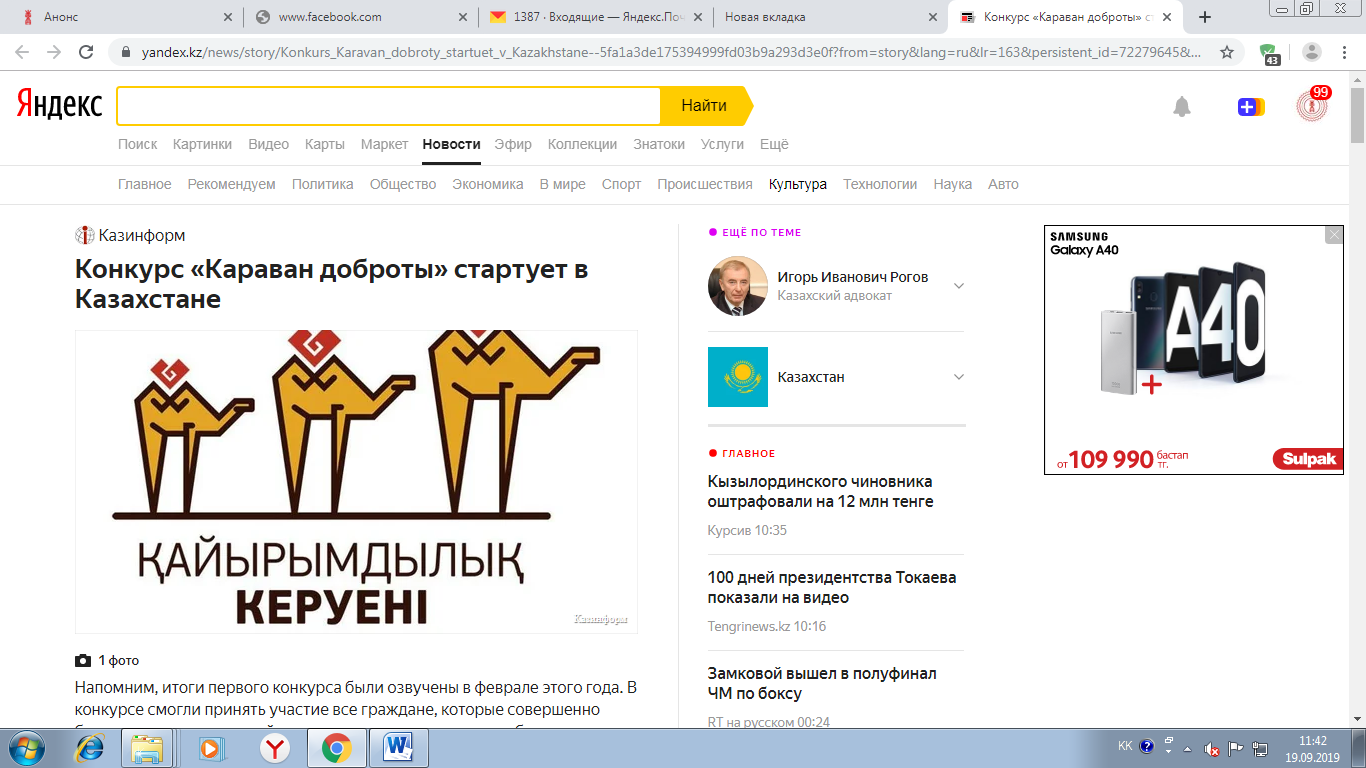 ЛИТЕРhttps://liter.kz/society/welfare/7030-v-stolitse-startuet-konkurs-karavan-dobroty/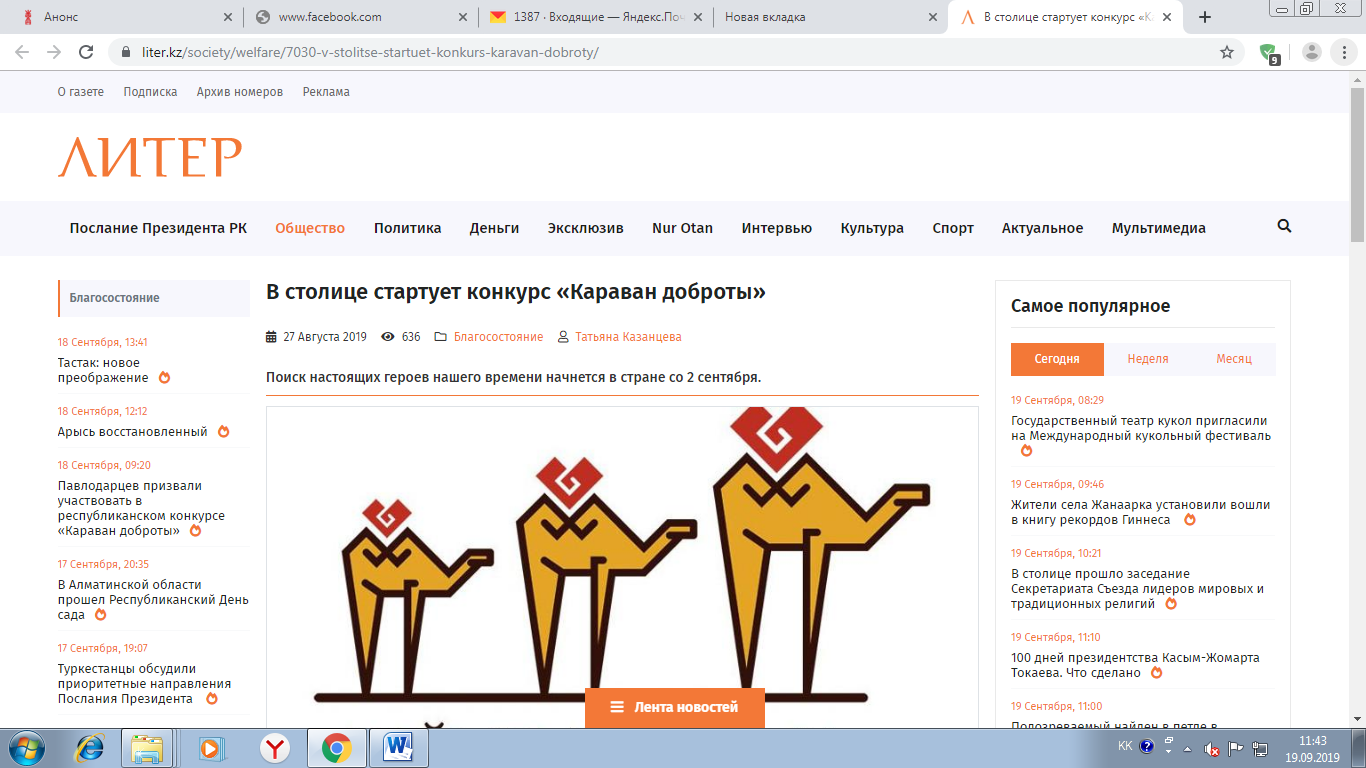 МИА «Казинформ»https://www.inform.kz/ru/konkurs-karavan-dobroty-startuet-v-kazahstane_a3560008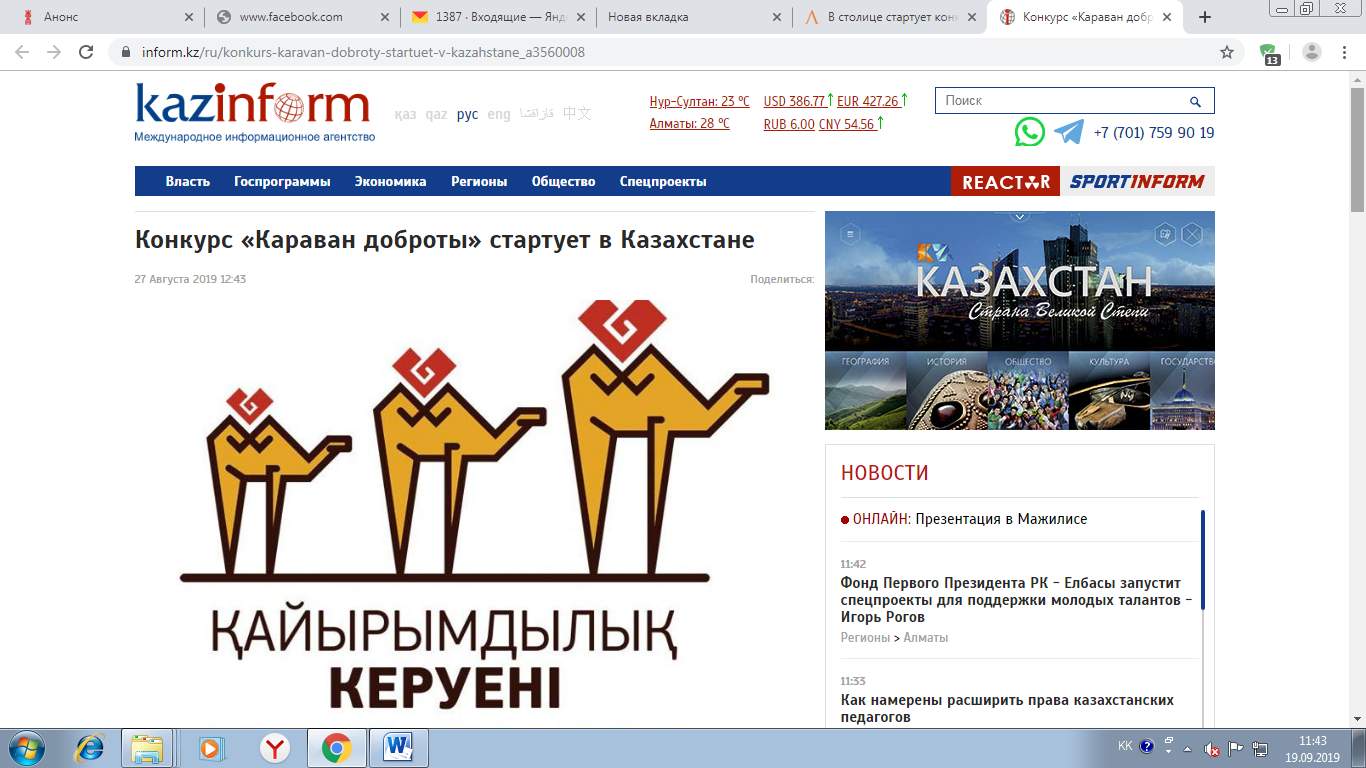  ССЫЛКИна внутренние источники (веб-сайт, социальные  сети)https://businesswomen.kz/news/startuet-ii-respublikanskiy-konkurs-karavan-dobroty/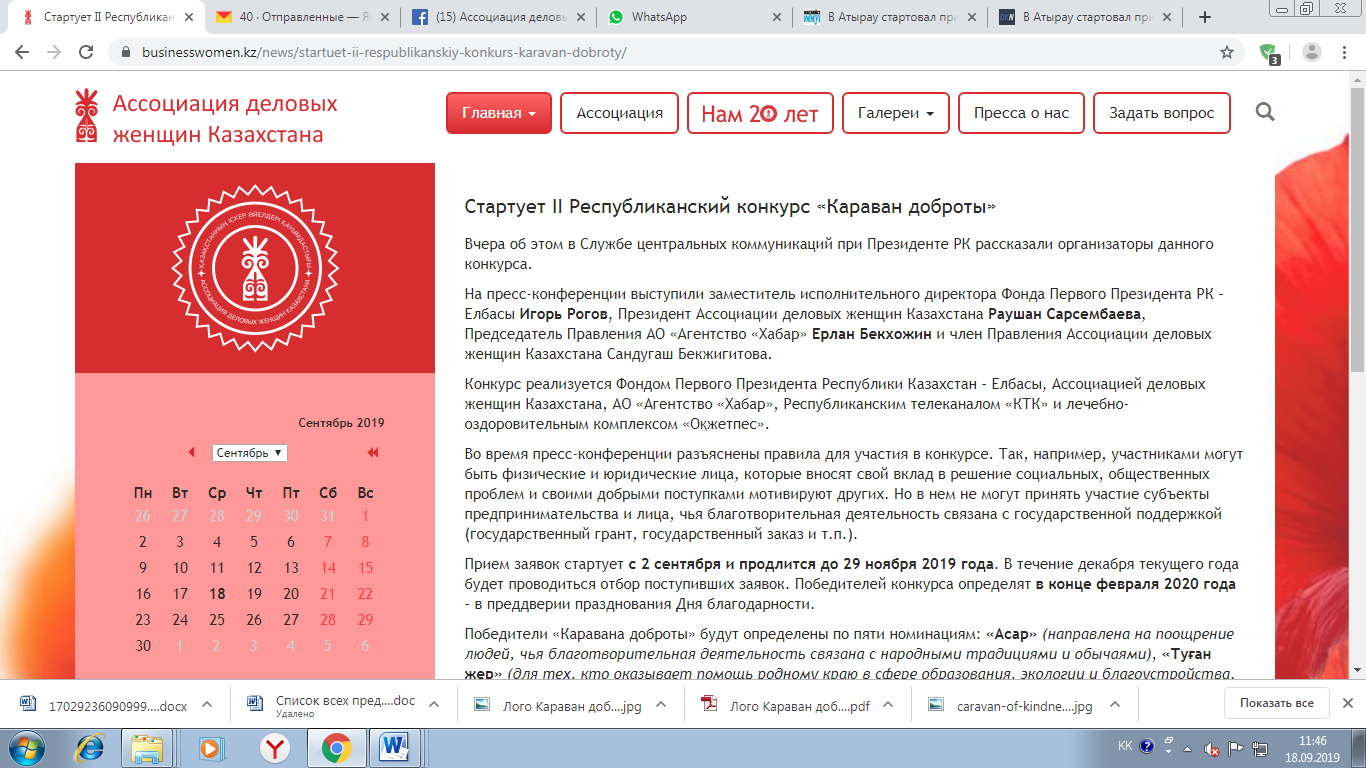 https://www.facebook.com/adzhk/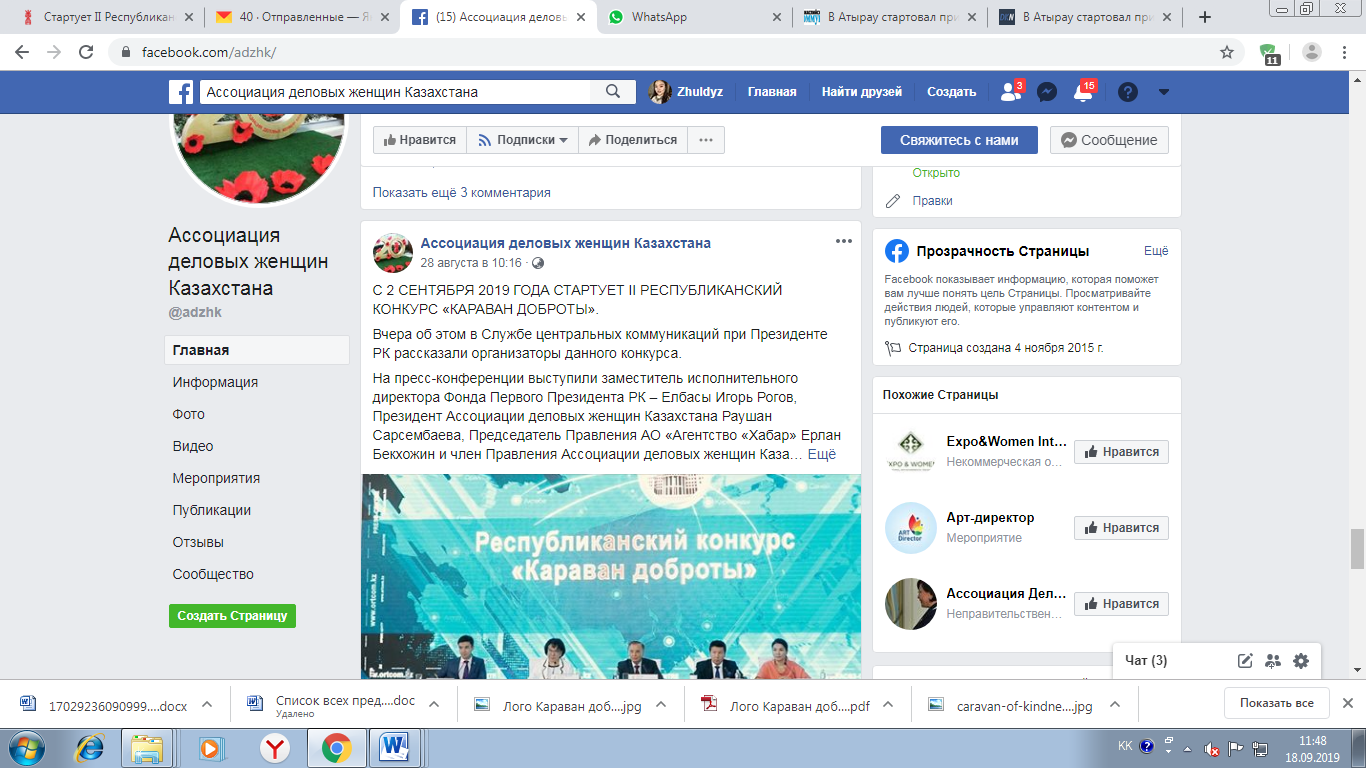 №Ф.И.О.Должность,   место работыПримечаниеИгорь РоговЗаместитель исполнительного директора Фонда Первого Президента РК – Елбасы спикерРаушан СарсембаеваПрезидент Ассоциации деловых женщин Казахстана спикерЕрлан БекхожинПредседатель Правления АО «Агентство «Хабар» спикерСандугаш БекжигитоваЧлен Правления Ассоциации деловых женщин по               г. Нур-Султан спикерСалимбаев Алибекмодератор